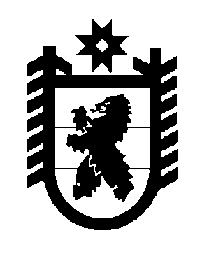                                                    РЕСПУБЛИКА КАРЕЛИЯ                                                        Администрация Лоухского муниципального районаПОСТАНОВЛЕНИЕ № 49пгт.  Лоухи                                                                                            от 15 марта 2024 годаВ соответствии с Законом Республики Карелия от 02.10.1995 № 78-ЗРК «О порядке передачи объектов государственной собственности Республики Карелия в муниципальную собственность» и Положением о порядке управления и распоряжения имуществом, находящимся в собственности Лоухского муниципального района, утвержденным Решением XII сессии II созыва Совета Лоухского муниципального района от 16.12.2010 № 112, на основании письма Государственного автономного учреждения дополнительного профессионального образования Республики Карелия «Карельский институт развития образования» от 16.02.2024 года № 131, администрация Лоухского муниципального района постановляет:Утвердить перечень объектов государственной собственности Республики Карелия, предлагаемых для передачи в муниципальную собственность муниципального образования «Лоухский муниципальный район», согласно Приложению. Отделу имущественных и земельных отношений администрации Лоухского муниципального района подготовить документы для передачи имущества из государственной собственности Республики Карелия в собственность Лоухского муниципального района в соответствии с действующим законодательством.Администрации Лоухского муниципального района направить настоящее постановление в орган по управлению государственным имуществом Республики Карелия.Контроль исполнения настоящего постановления возложить на начальника отдела имущественных и земельных отношений администрации Лоухского муниципального района.Глава администрации						 Лоухского муниципального района                                                        К.С. Серебрякова Приложениек Постановлению администрации Лоухского муниципального района                                                                                               от 15 марта 2024 года № 49ПЕРЕЧЕНЬобъектов государственной собственности Республики Карелия,предлагаемых для передачи в муниципальную собственностьмуниципального образования «Лоухский муниципальный район»Об утверждении перечня объектов государственной собственности Республики Карелия, предлагаемых для передачи в муниципальную собственность муниципального образования «Лоухский муниципальный район»  № п/пПолное наименование организацииАдрес местонахождения организации, ИНННаименование имуществаАдрес местонахождения имуществаИндивидуальные характеристики имущества1Государственное автономное учреждение дополнительного профессионального образования Республики Карелия «Карельский институт развития образования»185005,Республика Карелия,г. Петрозаводск, ул. Правды, 31 ИНН 1001033900Цифровая лаборатория для школьников (Биология)185005,Республика Карелия,г. Петрозаводск, ул. Правды, 31 ИНН 1001033900Количество – 3 шт.Цена – 104 000,00 руб.Общая стоимость –312 000,00 руб.2Государственное автономное учреждение дополнительного профессионального образования Республики Карелия «Карельский институт развития образования»185005,Республика Карелия,г. Петрозаводск, ул. Правды, 31 ИНН 1001033900Цифровая лаборатория для школьников (Физика)185005,Республика Карелия,г. Петрозаводск, ул. Правды, 31 ИНН 1001033900Количество – 3 шт.Цена – 104 000,00 руб.Общая стоимость –312 000,00 руб.3Государственное автономное учреждение дополнительного профессионального образования Республики Карелия «Карельский институт развития образования»185005,Республика Карелия,г. Петрозаводск, ул. Правды, 31 ИНН 1001033900Цифровая лаборатория для школьников (Химия)185005,Республика Карелия,г. Петрозаводск, ул. Правды, 31 ИНН 1001033900Количество – 3 шт.Цена – 104 000,00 руб.Общая стоимость –312 000,00 руб.4Государственное автономное учреждение дополнительного профессионального образования Республики Карелия «Карельский институт развития образования»185005,Республика Карелия,г. Петрозаводск, ул. Правды, 31 ИНН 1001033900Ноутбук Rikor R-N-15-5400U (в т.ч. Операционная система, Пакет офисных программ, Манипулятор типа «мышь»)185005,Республика Карелия,г. Петрозаводск, ул. Правды, 31 ИНН 1001033900Серийные номера: RITI-1554.056 656;RITI-1554.056 731;RITI-1554.056 756;RITI-1554.056 769.Количество – 4 шт.Цена – 77 228,00 руб.Общая стоимость –308 912,00 руб.5Государственное автономное учреждение дополнительного профессионального образования Республики Карелия «Карельский институт развития образования»185005,Республика Карелия,г. Петрозаводск, ул. Правды, 31 ИНН 1001033900Многофункциональное устройство (принтер, сканер, копир) Pantum M6550NW185005,Республика Карелия,г. Петрозаводск, ул. Правды, 31 ИНН 1001033900Серийный номер: CE4E131834.Количество – 1 шт.Цена – 39 084,01 руб.Общая стоимость –39 084,01 руб.6Государственное автономное учреждение дополнительного профессионального образования Республики Карелия «Карельский институт развития образования»185005,Республика Карелия,г. Петрозаводск, ул. Правды, 31 ИНН 1001033900Микроскоп цифровой185005,Республика Карелия,г. Петрозаводск, ул. Правды, 31 ИНН 1001033900Количество – 1 шт.Цена – 29 000,00 руб.Общая стоимость –29 000,00 руб.7Государственное автономное учреждение дополнительного профессионального образования Республики Карелия «Карельский институт развития образования»185005,Республика Карелия,г. Петрозаводск, ул. Правды, 31 ИНН 1001033900Цифровая лаборатория по экологии (Экология)185005,Республика Карелия,г. Петрозаводск, ул. Правды, 31 ИНН 1001033900Количество – 1 шт.   Цена – 188 931,00 руб.Общая стоимость –188 931,00 руб. 8Государственное автономное учреждение дополнительного профессионального образования Республики Карелия «Карельский институт развития образования»185005,Республика Карелия,г. Петрозаводск, ул. Правды, 31 ИНН 1001033900Оборудование для демонстрации опытов (физика)185005,Республика Карелия,г. Петрозаводск, ул. Правды, 31 ИНН 1001033900Количество – 1 шт.Цена - 23 018,67 руб.Общая стоимость – 23 018,67 руб.9Государственное автономное учреждение дополнительного профессионального образования Республики Карелия «Карельский институт развития образования»185005,Республика Карелия,г. Петрозаводск, ул. Правды, 31 ИНН 1001033900Оборудование для демонстрации опытов (химия)185005,Республика Карелия,г. Петрозаводск, ул. Правды, 31 ИНН 1001033900Количество – 1 шт.Цена – 18 845,34 руб.Общая стоимость – 18 845,34 руб.10Государственное автономное учреждение дополнительного профессионального образования Республики Карелия «Карельский институт развития образования»185005,Республика Карелия,г. Петрозаводск, ул. Правды, 31 ИНН 1001033900Комплект посуды и оборудования для ученических опытов (химия, физика, биология)185005,Республика Карелия,г. Петрозаводск, ул. Правды, 31 ИНН 1001033900Количество – 1 шт.Цена – 18 845,34 руб.Общая стоимость – 18 845,34 руб.Итого:Итого:Итого:Итого:Итого:Количество – 19 шт.Общая стоимость – 1 562 636,36 руб.